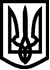 УКРАЇНАВИКОНАВЧИЙ КОМІТЕТМЕЛІТОПОЛЬСЬКОЇ  МІСЬКОЇ  РАДИЗапорізької областіР І Ш Е Н Н Я 12.12.2019										№ 250/8Про створення комісії з обліку внутрішньо переміщених осіб та надання житлових приміщень для тимчасового проживання з фонду житла для тимчасового проживання внутрішньо переміщених осіб у м. Мелітополі, затвердження її складу, Положення про неї, Порядку надання в тимчасове користування житлових приміщень з фонду житла для тимчасового проживання внутрішньо переміщених осіб у м. Мелітополі та втрату чинності рішення виконавчого комітету Мелітопольської міської ради Запорізької області від 22.11.2018 № 260/1На підставі законів України «Про місцеве самоврядування в Україні», «Про забезпечення прав і свобод внутрішньо переміщених осіб», керуючись постановою Кабінету Міністрів України від 26.06.2019 № 582 «Про затвердження Порядку формування фондів житла для тимчасового проживання внутрішньо переміщених осіб і Порядку надання в тимчасове користування житлових приміщень з фондів житла для тимчасового проживання внутрішньо переміщених осіб», з урахуванням рамкових угод щодо створення житлових умов для внутрішньо переміщених осіб та з метою впорядкування надання в тимчасове користування житлових приміщень з фонду житла для тимчасового проживання внутрішньо переміщених осіб, виконавчий комітет Мелітопольської міської ради Запорізької областіВИРІШИВ:1. Створити комісію з обліку внутрішньо переміщених осіб та надання житлових приміщень для тимчасового проживання з фонду житла для тимчасового проживання внутрішньо переміщених осіб у м. Мелітополі та затвердити її склад згідно з додатком 1.2. Затвердити Положення про комісію з обліку внутрішньо переміщених осіб та надання житлових приміщень для тимчасового проживання з фонду житла для тимчасового проживання внутрішньо переміщених осіб у                                 м. Мелітополі згідно з додатком 2.23. Затвердити Порядок надання в тимчасове користування житлових приміщень з фонду житла для тимчасового проживання внутрішньо переміщених осіб у м. Мелітополі згідно з додатком 3.4. Вважати таким, що втратило чинність рішення виконавчого комітету Мелітопольської міської ради Запорізької області від 22.11.2018 № 260/1 «Про створення комісії з розподілу та надання житлових приміщень для тимчасового проживання внутрішньо переміщених осіб у місті Мелітополі, затвердження її складу, Положення та Порядку з розподілу та надання житлових приміщень для тимчасового проживання внутрішньо переміщених осіб у місті Мелітополі».5. Контроль за виконанням цього рішення покласти на заступника міського голови з питань діяльності виконавчих органів ради Бойко С.Секретар Мелітопольської міської ради				Роман РОМАНОВ							Додаток 1до рішення виконавчого комітетуМелітопольської міської ради Запорізької областівід 12.12.2019 № 250/8СКЛАДкомісії з обліку внутрішньо переміщених осіб та надання житлових приміщень для тимчасового проживання з фонду житла для тимчасового проживання внутрішньо переміщених осібу м. Мелітополі2Продовження додатка 1Начальник відділу реєстрації –державний реєстратор						Катерина ВОРОБЙОВА							Додаток 2до рішення виконавчого комітетуМелітопольської міської ради Запорізької областівід 12.12.2019 № 250/8Положенняпро комісію з обліку внутрішньо переміщених осіб танадання житлових приміщень для тимчасового проживанняз фонду житла для тимчасового проживання внутрішньо переміщених осібу м. Мелітополі1. Загальні положення	1). Комісія з обліку внутрішньо переміщених осіб та надання житлових приміщень для тимчасового проживання з фонду житла для тимчасового проживання внутрішньо переміщених осіб (далі - ВПО) у м. Мелітополі (далі - Комісія) утворюється рішенням виконавчого комітету Мелітопольської міської ради Запорізької області (далі – виконавчий комітет) з метою ведення обліку та визначення осіб для надання їм житлових приміщень, реконструйованих у межах виконання умов рамкових угод для тимчасового проживання ВПО.	2) Склад Комісії затверджується рішенням виконавчого комітету. 	3) Комісія у своїй діяльності керується Конституцією України, Житловим кодексом України, законами України «Про забезпечення прав і свобод внутрішньо переміщених осіб», «Про місцеве самоврядування в Україні», іншими законами України та підзаконними нормативно-правовими актами, цим Положенням.2. Основні напрямки діяльності Комісії:1) розгляд заяв про взяття на облік ВПО та членів їх сімей, які потребують надання житлових приміщень з фонду житла для тимчасового проживання внутрішньо переміщених осіб;2) перевірка підстав для взяття на облік;3) прийняття рішення про взяття на облік та подання його на затвердження в установленому порядку на засіданні виконавчого комітету;4) розподіл житлових приміщень шляхом визначення осіб, яким надаються житлові приміщення для тимчасового проживання ВПО;5) здійснення контролю за використанням житлових приміщень для тимчасового проживання ВПО, контроль за організацією вселення/виселення ВПО;	6) інші питання, що виникають під час реалізації  постанови Кабінету Міністрів України від 26.06.2019 № 582 «Про затвердження Порядку формування фондів житла для тимчасового проживання внутрішньо переміщених осіб і Порядку надання в тимчасове користування житлових 
приміщень з фондів житла для тимчасового проживання внутрішньо переміщених осіб».2Продовження додатка 23. Повноваження Комісії	1) До повноважень Комісії належить:	запрошення на засідання Комісії представників органів виконавчої влади, підприємств, установ, організацій та громадян;	запрошення на засідання Комісії заявників і членів їх сімей;	підготовка пропозицій та рекомендацій за результатами своєї діяльності;	перевірка наявності в особи статусу ВПО;	визначення категорії особи, як члена сім’ї ВПО;	перевірка складу сім’ї ВПО;	перевірка достовірності доданих до заяви документів;	здійснення запитів та безоплатне отримання відомостей від підприємств, установ, організацій усіх форм власності, необхідні для прийняття рішення про взяття на облік, надання житлового приміщення;	прийняття рішення про взяття на облік або відмову у взятті на такий облік ВПО;	прийняття рішення про надання житла для тимчасового проживання ВПО або відмову у наданні.4. Розподіл обов’язків членів Комісії	1) Голова Комісії:	організовує роботу Комісії та забезпечує створення необхідних для цього умов; 	здійснює керівництво діяльністю Комісії;	веде засідання Комісії;	підписує рішення (протоколи) засідань;	контролює виконання рішень Комісії.	2) Заступник голови Комісії виконує обов’язки голови Комісії під час його відсутності.	3) Секретар Комісії:	проводить реєстрацію та облік заяв ВПО про надання житлових приміщень для тимчасового проживання;	здійснює організаційне забезпечення роботи Комісії;	за дорученням голови Комісії забезпечує скликання засідань, складає протоколи, акти, готує проекти рішень та інших документів, що стосуються діяльності Комісії;	організовує підготовку засідань Комісії;	контролює своєчасність надання документів, що подаються на розгляд Комісії;	оформляє та веде справи ВПО;веде та підписує рішення (протоколи) засідань Комісії; 	зберігає документацію, пов’язану з роботою комісії.	4) Секретарем зазначеної Комісії призначається посадова особа, на яку відповідно до функціональних обов’язків покладено завдання ведення квартирного обліку громадян, в т.ч. ведення обліку громадян, які потребують 3Продовження додатка 2надання житла з фонду для тимчасового проживання.	5) Члени Комісії зобов’язані:	брати участь у засіданнях Комісії;	виконувати доручення голови Комісії з підготовки і розгляду матеріалів до засідань;	вивчати матеріали справ, що вносяться на розгляд Комісії;	брати участь у засіданнях Комісії, обстеженні житлових умов, виконувати окремі доручення голови Комісії та рішення, прийняті на засіданні Комісії.5. Організація роботи Комісії щодо взяття на облік ВПО	1) Основною формою роботи Комісії є засідання, необхідність проведення яких і перелік питань до розгляду визначає голова Комісії. Голова Комісії своєчасно призначає доповідача з числа членів Комісії для розгляду окремого питання. Засідання Комісії проводяться не рідше одного разу на місяць.	2) Засідання Комісії веде її голова, а в разі його відсутності - заступник голови. 	3) Засідання Комісії вважається правомочним, якщо на ньому присутні не менше ніж 2/3 від загальної чисельності її складу. Рішення Комісії приймається більшістю голосів.	4) За результатами розгляду на засіданні питань Комісією приймаються рішення, що оформлюються протоколом, який підписується головуючим та секретарем Комісії.	5) Комісія більшістю голосів присутніх на засіданні членів затверджує висновок щодо питання взяття особи на облік на підставі поданої заяви з відповідними документами.6) Висновок Комісії містить рекомендації про взяття ВПО на облік або обґрунтовану відмову у взятті на такий облік, який оформляється протоколом засідання Комісії. 7) Висновок Комісії подається протягом десяти днів з дня його затвердження на розгляд виконавчим комітетом.8) Рішення про взяття ВПО на облік або про відмову у взятті на такий облік приймається на черговому засідані виконавчого комітету з дня подання висновку Комісії щодо такої особи.	9) Секретар Комісії на підставі рішення виконавчого комітету не пізніше семи робочих днів з дня прийняття рішення про взяття на облік або про відмову у взятті на облік надсилає ВПО поштовим відправленням повідомлення із зазначенням дати взяття на облік, дати і номера рішення або підстави для відмови у взятті на облік.10) Підставами для відмови у взятті ВПО на облік є:неподання необхідного пакета документів;подання документів, що містять недостовірні відомості.4Продовження додатка 26. Організація роботи Комісії щодо надання житлових приміщень ВПО з фонду житла для тимчасового проживання1) Засідання Комісії з питання надання житлових приміщень ВПО з фондів житла для тимчасового проживання внутрішньо переміщених осіб вважається правоможним, якщо на ньому присутні не менше двох третин її складу.2) Комісія простою більшістю голосів присутніх на засіданні членів комісії затверджує висновок щодо питання надання житлових ВПО з фондів житла для тимчасового проживання внутрішньо переміщених осіб. 3) Висновок комісії містить рекомендації про надання житлових приміщень ВПО та членам їх сімей за результатами нарахованих балів за бальною системою оцінювання потреби у житлі внутрішньо переміщених осіб, визначеною Порядком надання в тимчасове користування житлових приміщень з фонду житла для тимчасового проживання внутрішньо переміщених осіб у 
м. Мелітополі або відмову у наданні.4) Висновок оформляється протоколом засідання Комісії, який підписує голова (головуючий) на засіданні та секретар засідання комісії, та затверджується рішенням виконавчого комітету протягом 10 днів з дня його отримання. 5) Рішення комісії можуть бути оскаржені в судовому порядку.Начальник відділу реєстрації –державний реєстратор 						Катерина ВОРОБЙОВА  							Додаток 3							до рішення виконавчого комітетуМелітопольської міської ради Запорізької областівід 12.12.2019 № 250/8ПОРЯДОКнадання в тимчасове користування житлових приміщень з фонду житла для тимчасового проживання внутрішньо переміщених осіб у м. Мелітополі 	1. Цей Порядок надання в тимчасове користування житлових приміщень з фонду житла для тимчасового проживання внутрішньо переміщених осіб у 
м. Мелітополі (далі – Порядок) визначає умови розподілу й надання житла для тимчасового проживання (далі – ВПО), які перебувають на обліку в місті Мелітополі.2. ВПО береться на облік громадян, які потребують надання житла з фонду житла для тимчасового проживання:за умови відсутності в неї та будь-кого з членів сім’ї у власності житлового приміщення/частини житлового приміщення, придатного для проживання, розташованого в інших регіонах, ніж тимчасово окуповані території у Донецькій і Луганській областях, Автономній Республіці Крим і м. Севастополі, та в населених пунктах, розташованих на лінії зіткнення (розмежування), у районі проведення антитерористичної операції, здійснення заходів із забезпечення національної безпеки і оборони, відсічі та стримування збройної агресії Російської Федерації у Донецькій і Луганській областях;у разі наявності у власності ВПО або членів її сім’ї житлового приміщення/частини житлового приміщення, розташованого в інших регіонах, ніж тимчасово окуповані території у Донецькій і Луганській областях, Автономній Республіці Крим і м. Севастополі, та в населених пунктах, розташованих на лінії зіткнення (розмежування), у районі проведення антитерористичної операції, здійснення заходів із забезпечення національної безпеки і оборони, відсічі та стримування збройної агресії Російської Федерації у Донецькій і Луганській областях, яке зруйновано або стало непридатним для проживання внаслідок збройної агресії Російської Федерації, що підтверджується актом обстеження технічного стану житлового приміщення (будинку, квартири), складеного Комісією за формою затвердженою постановою Кабінету Міністрів України від 01.10.2014 № 505 «Про надання щомісячної адресної допомоги внутрішньо переміщеним особам для покриття витрат на проживання, в тому числі на оплату житлово-комунальних послуг». 	3. Першочергове право на забезпечення житловими приміщеннями з фонду житла для тимчасового проживання внутрішньо переміщених осіб мають сім’ї ВПО з неповнолітніми дітьми, вагітні жінки, особи, які втратили
працездатність, та особи пенсійного віку з числа ВПО.2Продовження додатка 34. Перебування на такому обліку не є підставою для відмови ВПО в подальшому взятті такої особи на соціальний квартирний облік, облік осіб, які потребують поліпшення житлових умов, облік осіб, які мають право на отримання житла (пільгових кредитів на будівництво і придбання житла) за державними житловими програмами для окремих категорій осіб, визначених законодавством, інші види обліку для отримання житла.5. ВПО для взяття на облік подається заява (за формою згідно з додатком 1 до Порядку з підписами всіх повнолітніх членів сім’ї) до секретаря комісії з обліку внутрішньо переміщених осіб та надання житлових приміщень для тимчасового проживання з фонду житла для тимчасового проживання внутрішньо переміщених осіб у м. Мелітополі (далі – секретар комісії), яка здійснює її реєстрацію та видає опис документів, в якому зазначається інформація про дату подання та реєстрації заяви, реєстраційний номер заяви та перелік документів, доданих до заяви, за підписом посадової особи, яка їх прийняла.6. Взяття на облік ВПО може здійснюватися за заявою представників, уповноважених ВПО, на основі письмової довіреності, завіреної в установленому законом порядку.7. До заяви додаються:копії документів, що посвідчують особу та підтверджують громадянство України;у разі подання заяви уповноваженим представником ВПО пред’являються документи, що посвідчують особу представника, та копія довіреності;копія довідки ВПО про взяття на облік в Єдиній інформаційній базі даних про внутрішньо переміщених осіб та копії відповідних довідок членів сім’ї (за наявності);акт обстеження технічного стану житлового приміщення (будинку, квартири) за наявності умов, визначених в абз. 3 п. 2 Порядку;копії документів, виданих органами державної реєстрації актів цивільного стану або судом, що підтверджують родинні відносини заявника та всіх членів його сім’ї (свідоцтво про народження, свідоцтво про шлюб, посвідчення опікуна або піклувальника тощо);довідки про доходи заявника та всіх членів його сім’ї за попередні шість місяців;копія реєстраційного номера облікової картки платника податків (не надається фізичними особами, які через свої релігійні переконання відмовляються від прийняття реєстраційного номера облікової картки платника податків, повідомили про це відповідному територіальному органу ДФС і мають відмітку в паспорті громадянина України);3Продовження додатка 3копії документів, що підтверджують підстави пріоритетності в наданні внутрішньо переміщеним особам житла з фондів житла для тимчасового проживання внутрішньо переміщених осіб.8. У разі подання документів, що містять недостовірні відомості, ВПО несе відповідальність згідно із законом.9. На кожну ВПО або сім’ю, яка потребує надання житла з фондів житла для тимчасового проживання внутрішньо переміщених осіб, заводиться облікова справа, якій присвоюється номер, за яким здійснюється її ідентифікація, та яка зберігається протягом всього строку перебування ВПО. 10. Рішення про взяття на облік або відмова у взятті ВПО на облік приймається рішенням виконавчого комітету Мелітопольської міської ради Запорізької області на підставі висновку комісії з повідомленням заявника.11. Рішення щодо надання житлових приміщень для тимчасового проживання ВПО з фондів житла для тимчасового проживання приймається комісією, висновок якої затверджується рішенням виконавчого комітету Мелітопольської міської ради Запорізької області з урахуванням нарахованих балів за бальною системою оцінювання потреби у житлі ВПО.13. Пріоритетність надання ВПО житла з фондів житла для тимчасового проживання внутрішньо переміщених осіб визначається за кількістю балів, що набере ВПО/сім’я, за такою системою нарахування балів:1) пріоритетні критерії (нараховуються на сім’ю за найвищим показником):сім’ї з трьома і більше неповнолітніми дітьми - 27 балів;сім’ї з двома неповнолітніми дітьми - 26 балів;сім’ї з однією неповнолітньою дитиною - 25 балів;сім’ї, у складі яких є вагітні жінки, - 24 бали;сім’ї, у складі яких є особи, які втратили працездатність, - 23 бали;сім’ї, у складі яких є особи пенсійного віку, - 22 бали;2) загальні критерії (нараховуються за наявності підстав):сім’ї з дітьми, один з батьків яких загинув (пропав безвісти) під час проведення антитерористичної операції, здійснення заходів із забезпечення національної безпеки і оборони, відсічі та стримування збройної агресії Російської Федерації у Донецькій і Луганській областях або помер внаслідок поранення, контузії чи каліцтва, одержаних під час проведення антитерористичної операції, здійснення заходів із забезпечення національної безпеки і оборони, відсічі та стримування збройної агресії Російської Федерації у Донецькій і Луганській областях, - 3 бали на сім’ю; сім’ї осіб, визначених абз. 4-8,16-22 п. 1 ст. 10 Закону України «Про статус
4Продовження додатка 3ветеранів війни, гарантії їх соціального захисту», у складі яких є внутрішньо переміщені особи, - 2 бали на сім’ю;внутрішньо переміщені особи з числа осіб, які належать до осіб з інвалідністю внаслідок війни, визначених у п. 11-14 ч. 2 ст. 7 Закону України «Про статус ветеранів війни, гарантії їх соціального захисту», та члени їх сімей - 1 бал на особу;наявність у складі сім’ї дитини, якій надано статус постраждалої внаслідок воєнних дій та збройного конфлікту, - 2 бали на кожну дитину;сім’ї з дітьми з інвалідністю - 3 бали на кожну дитину;багатодітні сім’ї - 2 бали на сім’ю;неповні сім’ї з дітьми, де мати чи батько виховують їх самостійно, - 2 бали сім’ю;сім’ї, у складі яких є непрацездатні особи, - 2 бали на сім’ю;наявність у складі сім’ї осіб, які хворіють на рідкісні (орфанні) захворювання за переліком рідкісних (орфанних) захворювань, що призводять до скорочення тривалості життя хворих або їх інвалідизації та для яких існують визнані методи лікування, затверджені наказом МОЗ від 27.10.2014 № 778, - 2 бали на сім’ю;особи з інвалідністю I та II групи з числа внутрішньо переміщених осіб - 2 бали на особу;сім’ї, у складі яких є особи, які постраждали внаслідок Чорнобильської катастрофи, категорії 1 і 2 - 2 бали на сім’ю;сім’ї, у яких середньомісячний сукупний дохід за попередні шість місяців, розрахований уповноваженим органом відповідно до Методики обчислення сукупного доходу сім’ї для всіх видів соціальної допомоги, затвердженої наказом Мінсоцполітики, Мінекономрозвитку, Мінфіну, Держстату, Держкоммолодьспорттуризму від 15.11.2001 № 486/202/524/455/3370, менший від прожиткового мінімуму на сім’ю в розрахунку на місяць та величини регіонального показника опосередкованої вартості наймання житла, - 3 бали на сім’ю;особи, нагороджені державними нагородами за безпосередню участь в антитерористичній операції, здійсненні заходів із забезпечення національної безпеки і оборони, відсічі та стримування збройної агресії Російської Федерації у Донецькій і Луганській областях, - 1 бал за одну нагороду;сім’ї, які мають клопотання щодо потреби в забезпеченні тимчасовим житлом від підприємства, установи, організації в галузі науки, охорони здоров’я, освіти, культури та фізичної культури і спорту щодо спеціаліста з числа внутрішньо переміщених осіб, який є висококваліфікованим фахівцем у відповідній галузі, - 2 бали на сім’ю;особи, уповноважені на виконання функцій держави або органів місцевого5Продовження додатка 3самоврядування з числа внутрішньо переміщених осіб, - 3 бали на особу.14. У разі рівної кількості балів пріоритет на отримання житлових приміщень з фонду житла для тимчасового проживання внутрішньо переміщених осіб має особа, заява якої була зареєстрована раніше за часом.15. У разі зміни обставин, що були підставою для взяття на облік та/або отримання житлових приміщень з фонду житла для тимчасового проживання внутрішньо переміщених осіб, ВПО зобов’язана протягом семи робочих днів повідомити секретаря комісії про такі зміни.16. На підставі рішення про надання ВПО і членам їх сімей житлового приміщення з фонду житла для тимчасового проживання внутрішньо переміщених осіб виконавчим комітетом Мелітопольської міської ради Запорізької області видається ордер на вселення в житлове приміщення. Ордер вручається ВПО, на ім’я якої він виданий.17. Після вселення в житлове приміщення з фондів житла для тимчасового проживання внутрішньо переміщених осіб ВПО здає ордер балансоутримувачу будинку.18. Рішення про надання ВПО і членам їх сімей житлового приміщення з фонду житла для тимчасового проживання внутрішньо переміщених осіб може бути переглянуте до або після видачі ордера в разі виявлення обставин, які не були раніше відомі та могли вплинути на таке рішення.19. Житлові приміщення з фондів житла для тимчасового проживання внутрішньо переміщених осіб надаються ВПО та членам їх сімей у тимчасове користування на строк до одного року з можливістю продовження на наступний строк у разі відсутності змін в їх статусі та якщо вони не набули іншого місця проживання.Після закінчення встановленого строку тимчасового проживання та наявності змін, що спричинили внутрішнє переміщення, або обставин, що раніше існували, або з підстав дострокового припинення права на користування житловим приміщенням з фонду житла для тимчасового проживання внутрішньо переміщених осіб ВПО зобов’язані звільнити надане житлове приміщення.20. Користування житловим приміщенням з фонду житла для тимчасового проживання внутрішньо переміщених осіб здійснюється на підставі договору за формою, встановленою наказом Держжитлокомунгоспу від 14 травня 2004 р.
№ 98 (далі - договір користування).21. Договір користування укладається після видачі ордера на житлове приміщення з фонду житла для тимчасового проживання внутрішньо переміщених осіб між уповноваженим органом або уповноваженою ним особою та ВПО, якій надається в тимчасове користування житлове приміщення з укладанням акта стану житлового приміщення та приймання-передачі житлового приміщення з описом (за наявності майна) житлового приміщення, 6Продовження додатка 3твердого інвентарю, меблів та м’якого інвентарю, що здається в наймання, та його обладнання.22. Ордер і договір користування є підставою для вселення в житлове приміщення з фонду житла для тимчасового проживання внутрішньо переміщених осіб і користування таким житловим приміщенням на договірних умовах. Строк проживання розраховується з дати підписання договору користування.23. ВПО, яким надане житлове приміщення з фонду житла для тимчасового проживання внутрішньо переміщених осіб, не мають права приватизувати, обмінювати та здійснювати поділ такого житла, використовувати для провадження підприємницької діяльності, здавати у піднаймання або вселяти до нього інших осіб, не зазначених у договорі користування.24. ВПО та члени її сім’ї зобов’язані дотримуватись умов договору користування, а також правил користування житловими приміщеннями, утримання житлового будинку та прибудинкової території.25. ВПО зобов’язана своєчасно вносити плату за житлово-комунальні та інші послуги за затвердженими в установленому порядку уповноваженими органами тарифами. Перелік житлово-комунальних та інших послуг, умови їх оплати визначаються договором, укладеним між ВПО та уповноваженим органом або уповноваженою ним особою.Обов’язок внесення плати за житлово-комунальні та інші послуги виникає з дня підписання ВПО та уповноваженим органом або уповноваженою ним особою договору користування. Встановлені законодавством пільги та субсидії надаються користувачам житлових приміщень на загальних підставах.26. Уповноважений орган за 14 робочих днів до закінчення строку проживання, визначеного договором користування, попереджає ВПО про необхідність звільнення такого житла.27. ВПО в разі відсутності істотних змін, що спричинили внутрішнє переміщення, або обставин, що раніше існували, та якщо вона не набула іншого місця проживання не пізніше ніж за 30 календарних днів до закінчення строку договору користування подає заяву секретарю комісії про продовження договору користування на наступний строк.Продовження строку проживання у житлових приміщеннях з фондів житла для тимчасового проживання внутрішньо переміщених осіб здійснюється відповідно до умов, передбачених цим Порядком, з наданням відповідних документів.28. Комісія зобов’язана розглянути зазначену заяву до закінчення строку дії договору користування та письмово повідомити заявника про прийняте рішення.7Продовження додатка 329. У разі коли ВПО не повідомила про свій намір продовжити дію договору користування в установлені строки та порядку, вона втрачає право на продовження договору користування та зобов’язана звільнити житлове приміщення протягом трьох робочих днів після закінчення строку дії договору користування.30. Підставами для прийняття рішення комісією про дострокове припинення надання житлового приміщення з фондів житла для тимчасового проживання ВПО є:отримання в користування ВПО або придбання нею іншого житла (житлового приміщення);скасування дії довідки про взяття на облік ВПО;подання завідомо недостовірних відомостей, що стали підставою для надання внутрішньо переміщеній особі житла з фонду житла для тимчасового проживання внутрішньо переміщених осіб;систематичне порушення ВПО та/або членами її сім’ї правил користування житловим приміщенням з фонду житла для тимчасового проживання внутрішньо переміщених осіб;приведення ВПО та/або членами її сім’ї житлового приміщення з фонду житла для тимчасового проживання внутрішньо переміщених осіб у непридатний для його використання стан;порушення умов договору користування після застосування до ВПО заходу впливу, визначеного цим Порядком;інші підстави, встановлені законом.31. Порушення ВПО умов договору користування тягне за собою:письмове попередження про порушення умов договору користування;розгляд комісією питання про дострокове припинення надання житлового приміщення з фонду житла для тимчасового проживання внутрішньо переміщених осіб;подання позову до суду про виселення без надання іншого житлового приміщення.32. Примусове виселення ВПО та членів її сім’ї із житлового приміщення з фонду житла для тимчасового проживання внутрішньо переміщених осіб здійснюється лише на підставі рішення суду.33. ВПО, яка за договором користування не виконує обов’язки, передбачені законодавством і договором користування, несе відповідальність, передбачену законом.Начальник відділу реєстрації –держаний реєстратор                                                   Катерина ВОРОБЙОВА Додаток 1до Порядку з надання в тимчасове користування житлових приміщень з фонду житла для тимчасового проживання внутрішньо переміщених осіб у м. МелітополіГолові комісії з обліку внутрішньо переміщених осіб та надання житлових приміщень для тимчасового проживання з фонду житла для тимчасового проживання внутрішньо переміщених осіб у м. Мелітополі_______________________________________________________
(найменування органу, до якого подається заява)
_______________________________________________________
(прізвище, ім’я та по батькові)
_______________________________________________________
(проставляється позначка від кого:  заявник або
 уповноважений представник)
_______________________________________________________
(прізвище, ім’я та по батькові заявника/уповноваженого представника)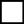 Про виділення житла*:_______________________________________________________
(прізвище, ім’я та по батькові суб’єкта звернення)Документ, що посвідчує особу та підтверджує громадянство України, _______________________________________________виданий _______________________________________________
_______________________________________________________Реєстраційний номер облікової картки платника податків** _______________________________________________________
_______________________________________________________
_______________________________________________________Адреса, за якою може здійснюватися офіційне листування або вручення офіційної кореспонденції, та контактний номер телефону ______________________________________________
_______________________________________________________
_______________________________________________________(фактичне місце проживання/перебування)ЗАЯВАпро взяття на облік внутрішньо переміщених осіб, які потребують надання житлового приміщення для тимчасового проживання з фонду житла для тимчасового проживання внутрішньо переміщених осібПрошу взяти мене на облік внутрішньо переміщених осіб, які потребують надання житлового приміщення для тимчасового проживання з фонду житла для тимчасового проживання внутрішньо переміщених осіб, та надати мені житлове приміщення на умовах договору наймання житлового приміщення з фонду житла для тимчасового проживання внутрішньо переміщених осіб на сім’ю у складі ___ осіб:2Продовження додатка 1 до Порядку з надання в тимчасове користування житлових приміщень з фонду житла для тимчасового проживання внутрішньо переміщених осіб у м. МелітополіПро себе повідомляю, що я є внутрішньо переміщеною особою (довідка
від ____ _______________ 20___ р. № ___________________________, видана
_____________________________________________________________________________).Адреса фактичного місця проживання/перебування: ______________________________
на житловій площі _______________________________________________________________.(приватній, гуртожитку, службовій, орендованій)Наявність у будь-кого з членів сім’ї у власності житлового приміщення/частини житлового приміщення, придатного для проживання, розташованого в інших регіонах, ніж тимчасово окуповані території у Донецькій і Луганській областях, Автономній Республіці Крим і м. Севастополі, та в населених пунктах, розташованих на лінії зіткнення (розмежування):Наявність у власності внутрішньо переміщеної особи або будь-кого з членів її сім’ї житлового приміщення/частини житлового приміщення, розташованого в інших регіонах, ніж тимчасово окуповані території у Донецькій і Луганській областях, Автономній Республіці Крим і м. Севастополі, та в населених пунктах, розташованих на лінії зіткнення (розмежування), у районі проведення антитерористичної операції, здійснення заходів із забезпечення національної безпеки і оборони, відсічі та стримування збройної агресії Російської Федерації у Донецькій і Луганській областях, яке зруйноване або непридатне для проживання внаслідок збройної агресії Російської Федерації:Я, _____________________________________________, даю згоду на обробку моїх персональних даних/персональних даних особи, від імені якої подається заява, відповідно до Закону України “Про захист персональних даних”.3Продовження додатка 1 до Порядку з надання в тимчасове користування житлових приміщень з фонду житла для тимчасового проживання внутрішньо переміщених осіб у м. Мелітополі__________* Заповнюється уповноваженим представником.** Не зазначається фізичними особами, які через свої релігійні переконання відмовляються від прийняття реєстраційного номера облікової картки платника податків, повідомили про це відповідному територіальному органу ДФС і мають відмітку в паспорті громадянина України.Про себе повідомляю, що я є внутрішньо переміщеною особою (довідка
від ____ _______________ 20___ р. № ___________________________, видана
_____________________________________________________________________________).Адреса фактичного місця проживання/перебування: ______________________________
на житловій площі _______________________________________________________________.(приватній, гуртожитку, службовій, орендованій)Наявність у будь-кого з членів сім’ї у власності житлового приміщення/частини житлового приміщення, придатного для проживання, розташованого в інших регіонах, ніж тимчасово окуповані території у Донецькій і Луганській областях, Автономній Республіці Крим і м. Севастополі, та в населених пунктах, розташованих на лінії зіткнення (розмежування):4Продовження додатка 1 до Порядку з надання в тимчасове користування житлових приміщень з фонду житла для тимчасового проживання внутрішньо переміщених осіб у м. МелітополіНаявність у власності внутрішньо переміщеної особи або будь-кого з членів її сім’ї житлового приміщення/частини житлового приміщення, розташованого в інших регіонах, ніж тимчасово окуповані території у Донецькій і Луганській областях, Автономній Республіці Крим і м. Севастополі, та в населених пунктах, розташованих на лінії зіткнення (розмежування), у районі проведення антитерористичної операції, здійснення заходів із забезпечення національної безпеки і оборони, відсічі та стримування збройної агресії Російської Федерації у Донецькій і Луганській областях, яке зруйноване або непридатне для проживання внаслідок збройної агресії Російської Федерації:Я, _____________________________________________, даю згоду на обробку моїх персональних даних/персональних даних особи, від імені якої подається заява, відповідно до Закону України “Про захист персональних даних”.__________* Заповнюється уповноваженим представником.** Не зазначається фізичними особами, які через свої релігійні переконання відмовляються від прийняття реєстраційного номера облікової картки платника податків, повідомили про це відповідному територіальному органу ДФС і мають відмітку в паспорті громадянина України.Начальник відділу реєстрації -державний реєстратор                                                           Катерина ВОРОБЙОВА Додаток 4до рішення виконавчого комітетуМелітопольської міської радиЗапорізької областівід 12.12.2019 № 250/8ДОГОВІР
найму житлового приміщення з фонду житла для тимчасового проживання внутрішньо переміщених осіб______________________________________________________________ (найменування підприємства (організації) з обслуговування житлового фонду, балансоутримувач) в особі керівника, ______________________________________________,      			(прізвище, ім'я, по батькові)що діє на підставі _____________ (далі - наймодавець), з однієї сторони, і громадянин ______________________________________ (далі - наймач),               			(прізвище, ім'я, по батькові)з іншої сторони, на підставі __________________________________________ (далі - сторони)  (назва документа на право поселення)уклали цей договір про таке:1. Предмет договору та зобов'язання сторін.1.1. Наймодавець надає наймачу і членам його сім'ї_________________________________________________________________________________________________________________________________ (прізвища, ім'я та по батькові членів сім'ї)у тимчасове користування житло на строк до "___" ____________ 20__ року______________________________________________________________ (одноквартирний будинок, ізольована квартира, частина будинку чи кімната укомунальній квартирі, житлове приміщення)за адресою ____________________________________________________ загальною площею _________________ кв. м, що складається: 
з _____ кімнат житловою площею _______ кв. м, у тому числі: кімната ______________ кв. м, кімната ______________ кв. м, кімната ______________ кв. м, кімната ______________ кв. м, кімната ______________ кв. м, кімната ______________ кв. м; кухні площею ____________ кв. м, обладнаної ______________________ 2			Продовження додатка 4 (загальна, окремо)  (перелічити обладнання, __________________________________________________________вказавши його стан - технічно несправне, потребує ремонту, заміни)
вбиральні (сполученої) площею _______ кв. м., обладнаної ____________
______________________________________________________________,
(перелічити обладнання, вказавши його стан - технічно несправне, потребує ремонту, заміни)
ванної кімнати площею _______ кв. м, обладнаної __________________
______________________________________________________________,
(перелічити обладнання, вказавши його стан - технічно несправне, потребує ремонту, заміни)коридору площею _______ кв. м, передпокою площею ________ кв. м,
лоджії площею _______ кв. м, балкону площею ______ кв. м,
веранди площею _______ кв. м, комори площею ______ кв. м,
антресолі площею _____ кв. м, вбудованої шафи площею _____ кв. м.Житлове приміщення обладнане: _________________________________
(водопроводом (холодним, гарячим), опаленням
______________________________________________________________
(центральним, індивідуальним, пічним), каналізацією, сміттєпроводом,
 газопостачанням, електроосвітленням)У квартирі є: ____________________________________________
   (телефон, радіотрансляційна мережа, телевізійна антена колективного користування) 1.2. Наймодавець зобов'язується:1.2.1. Здійснювати обслуговування будинку, забезпечувати роботу технічного обладнання відповідно до вимог законодавства.1.2.2. Забезпечувати надання комунальних послуг.1.2.3. Своєчасно проводити підготовку житлового будинку і його технічного обладнання до експлуатації в осінньо-зимовий період.1.2.4. Доводити до відома наймача встановлені тарифи на житлово-комунальні послуги та розміри щомісячних платежів за них.1.3. Наймач зобов'язується:1.3.1. Використовувати житло за призначенням.1.3.2. Дотримуватись Правил користування приміщеннями житлових будинків і прибудинковими територіями, затверджених постановою Кабінету Міністрів України від 08.10.92 N 572 (далі - Правила), своєчасно вживати заходів до усунення виявлених у квартирі несправностей.Не допускати самовільного перепланування квартир, руйнування конструкцій будинку, заміни та перестановки технічного обладнання в квартирі.3Продовження додатка 4Забезпечувати цілісність пломб приладів обліку води, тепла та газу, не допускати самовільного втручання в роботу цих приладів.1.3.3. У встановлені терміни своєчасно вносити плату за користування житлом, комунальні та інші послуги, економно використовувати воду, газ, електричну і теплову енергію.1.3.4. Дотримуватися правил пожежної безпеки та Правил безпеки систем газопостачання України, затверджених наказом Держнаглядохоронпраці України від 01.10.97 N 254 та зареєстрованих у Мін'юсті України 15.05.98 за N 318/2758. 1.3.5. Допускати у квартиру (приватний будинок) та інші зайняті наймачем приміщення працівників виконавця послуг або підприємств водо-, теплопостачання і водовідведення при наявності у них відповідного посвідчення згідно з Правилами надання населенню послуг з водо-, теплопостачання та водовідведення, затвердженими постановою Кабінету Міністрів України від 30.12.97 N 1497 зі змінами і доповненнями.1.3.6. При виїзді разом з членами сім'ї з житла звільнити і здати його наймодавцю в належному технічному і санітарному стані.1.3.7. Відшкодовувати збитки, завдані житловому приміщенню або майну інших мешканців будинку ним або членами його сім'ї.1.3.8. Не вчиняти дій , що порушують права та зачипають інтереси інших мешканців будинку.2. Права сторін2.1. Наймодавець має право:2.1.1. Вимагати від наймача дотримання Правил та своєчасного внесення ним плати за житлово-комунальні послуги.2.1.2. У разі відмови наймача від звільнення приміщення у встановлений термін ініціювати його виселення за рішенням суду.2.1.3. Уживати необхідних заходів для відселення наймача та членів його сім'ї, якщо будинок (житлове приміщення) загрожує обвалом, відповідно до статей 112, 113 Житлового кодексу Української РСР., 2.1.4. своєчасно вживати заходів до усунення недоліків пов’язаних з наданням житлово –комунальних  послуг, що виникли з вини наймача;2.1.5. звільнити житлове приміщення у разі розірвання цього договору протягом трьох робочих днів. 2.1.6. зменшувати в установленому порядку розмір плати за комунальні послуги за період тимчасової  відсутності наймача на підставі відповідної заяви ( за виключенням плати за опалення).  4Продовження додатка 42.2. Наймач має право:2.2.1. Вимагати від наймодавця згідно із законодавством та цим договором виконання покладених на нього обов'язків.3. Відповідальність сторін3.1. Наймодавець відшкодовує наймачу матеріальні збитки, завдані невиконанням обов'язків, передбачених у пунктах 1.2.1 - 1.2.4 цього договору, згідно із законодавством.3.2. Наймодавець, наймач та члени його сім'ї за порушення умов цього договору несуть відповідальність згідно із законодавством.4. Інші умови4.1. Цей договір може бути розірвано з ініціативи будь-якої сторони за наявності умов і в порядку, передбачених законодавством.4.2. Спори та розбіжності, що можуть виникати між сторонами під час виконання умов договору, якщо вони не будуть вирішені за згодою сторін, вирішуються в судовому порядку.4.3. Наймач не має права надане житлове приміщення з фондів житла для тимчасового проживання для внутрішньо переміщених осіб приватизувати, обмінювати та здійснювати поділ цього житлового приміщення, здавати його в піднайм або вселяти в нього інших громадян.Після закінчення встановленого терміну тимчасового проживання наймач зобов'язаний звільнити надане житлове приміщення або продовжити термін дії договору.4.4. Підставами для дострокового припинення права громадянина на користування житловими приміщеннями з фондів житла для тимчасового проживання відповідно до статті 1322 Житлового кодексу Української РСР є:	надання громадянину або придбання ним іншого житлового приміщення;	підвищення доходів громадянина до рівня, який дозволяє йому укласти договір найму іншого житлового приміщення;	порушення громадянином правил користування житловим приміщенням з фондів житла для тимчасового проживання внутрішньо переміщених осіб;	приведення мешканцем житлового приміщення з фондів житла для тимчасового проживання внутрішньо переміщених осіб у непридатність для його використання;	заборгованість  протягом 2 місяців по оплаті за комунальні послуги;  інші підстави, встановлені законом.5Продовження додатка 44.5. Цей договір складено в двох примірниках, один з яких зберігається у наймодавця, а другий - у наймача. Примірники договору мають однакову юридичну силу. Договір набирає чинності з дня його підписання.5. Юридична адреса та підписи сторінДодаток 1до Договору найму  житлового приміщення з фонду житла длятимчасового проживання внутрішньо переміщених осібАКТ
стану житлового приміщення та приймання-передачі житлового приміщення з фонду житла для тимчасового проживання внутрішньо переміщених осіб до договору наймання житлового приміщення з фонду житла для тимчасового проживання внутрішньо переміщених осіб
від ___ ______________ 20__ р. № ______Ми, що нижче підписалися, _____________________________________________________________________________					(далі - наймодавець), в особі ______________________________________________________________________________________________________________________________________, що діє на підставі ________________________________________________________________, та ________________________________ (далі - наймач) склали цей акт про те, що наймодавець/наймач передав, а наймач/наймодавець прийняв житлове приміщення з фонду житла для тимчасового проживання внутрішньо переміщених осіб _________________________________________________________________________________________________________________________________________________________(одноквартирний будинок, ізольована квартира, частина будинку чи кімната в комунальній квартирі,
житлова площа (житлове приміщення) в гуртожитку)загальною площею __________ кв. метрів, що складається з _____ кімнат житловою площею ___________ кв. метрів, у тому числі:кімната _______________ кв. метрів, кімната ________________ кв. метрів,кімната _______________ кв. метрів, кімната ________________ кв. метрів,кімната _______________ кв. метрів, кімната ________________ кв. метрів;кухні площею _________________________ кв. метрів, обладнаної*:                                              (загальна/окрема)вбиральні (сполученої) площею _______ кв. метрів, обладнаної*:ванної кімнати площею _______ кв. метрів, обладнаної*:2Продовження додатка 1 до Договору найму  житлового приміщення з фонду житла длятимчасового проживання внутрішньо переміщених осіб_____________________________________________________________________________коридору площею _____________ кв. метрів, передпокою площею _____________ кв. метрів,лоджії площею ________________ кв. метрів, балкону площею ________________ кв. метрів,веранди площею ________________ кв. метрів, комори площею _______________ кв. метрів,антресолей площею _____________ кв. метрів, вбудованої шафи площею ___________ кв. метрівЖитлове приміщення обладнане: ______________________________________________,
                       (водопроводом (холодним, гарячим)_____________________________________________________________________________(опаленням (центральним/індивідуальним/пічним), каналізацією)_____________________________________________________________________________(сміттєпроводом, газопостачанням, електроосвітленням)У житловому приміщенні встановлено:_____________________________________________________________________________(телефон, радіотрансляційна мережа, телевізійна антена колективного користування тощо)_____________________________________________________________________________У житловому приміщенні облаштоване**:Оглядом встановлено, що технічний і санітарний стан житлових приміщень
_____________________________________________________________________________(зазначити стан - технічно справне (несправне)/потребує ремонту/заміни)_____________________________________________________________________________Сантехнічне, інше обладнання електрообладнання, система опалення та інженерні мережі у ___________________________________________________________________ стані.(зазначити стан - технічно справне (несправне)/потребує ремонту/заміни)3Продовження додатка 1 до Договору найму  житлового приміщення з фонду житла длятимчасового проживання внутрішньо переміщених осібПід час огляду житлового приміщення встановлено, що житлове приміщення має ______________________________________________________________ стан, дефекти або                (задовільний/новий/інше)недоліки _______________________________________________________________________.(встановлено/не встановлено)Показники лічильників:водопостачання _________________________________.газопостачання _________________________________.електропостачання ______________________________.З правилами користування житловим приміщенням з фонду житла для тимчасового проживання внутрішньо переміщених осіб, санітарними і протипожежними правилами ознайомлений.Наймач:__________* Зазначається обладнання та його стан (технічно справне (несправне)/потребує ремонту/заміни).** Зазначається майно житлового приміщення, твердий інвентар, меблі та м’який інвентар, їх стан (технічно справне (несправне)/потребує ремонту/заміни).Наймодавець__________  ________________Наймач________________    _______________Додаток 2до Договору наймужитлового приміщенняз фонду житла для тимчасового проживання внутрішньо переміщених осібПРАВИЛАкористування приміщеннями житлових будинків  і гуртожитків( витяг з постанови КМУ від від 8 жовтня 1992 р. N 572
     1. Ці Правила визначають  порядок  користування  приміщеннями житлових будинків  і гуртожитків.     2. Користування  приміщеннями  житлових будинків і гуртожитків здійснюється згідно  з  свідоцтвом  на  право  власності  або  договором  найму (оренди).      3. Використовувати житлові  приміщення для провадження господарської діяльності промислового характеру заборонено.      4. Наймачі (орендарі) приміщень житлових  будинків і гуртожитків мають право на:      своєчасне отримання   житлово-комунальних   послуг   належної якості згідно із законодавством;      відшкодування збитків,  завданих їх майну та/або приміщенням, шкоди,  заподіяної  їх  життю чи здоров'ю внаслідок незадовільного утримання будинку і гуртожитку або ненадання чи надання  не  в  повному  обсязі послуг, відповідно до законодавства;      переобладнання і    перепланування   житлових   і   підсобних приміщень,  балконів  і  лоджій  за  відповідними  проектами   без обмеження  інтересів інших громадян,  які проживають у будинку, гуртожитку з дозволу  власника   будинку   (квартири)  та  органу   місцевого самоврядування, виданого в установленому порядку.      5.  Власник або наймач квартири, житлового приміщення  у гуртожиткузобов'язаний: 	укласти договір на надання житлово –комунальних послуг, підготовлений виконавцем відповідно до типового договору;     оплачувати надані   житлово-комунальні   по слуги   у  строки, встановлені договором або законом;      дотримуватися вимог   нормативно-правових   актів   у   сфері житлово-комунальних послуг, пожежної і газової безпеки, санітарних норм і правил;      проводити за власні кошти ремонт квартири житлового приміщення  у гуртожитку (наймач (орендар) - згідно з договором найму (оренди); 2Продовження додатка 2 до Договору найму  житлового приміщення з фонду житла длятимчасового проживання внутрішньо переміщених осіб 	використовувати приміщення житлового будинку, гуртожитку за призначенням, забезпечувати  збереження  житлових  і  підсобних   приміщень   та технічного обладнання; 	не допускати  виконання  робіт  та  інших дій,  що викликають псування приміщень,  приладів  та  обладнання  будинку, гуртожитку порушують умови проживання громадян; 	дотримуватися правил  утримання  тварин  у  домашніх  умовах; утримувати тварин  у  квартирі, житловому приміщенні  у гуртожитку  де  проживають  співвласники  або наймачі (орендарі), за погодженням з ними; 	не захаращувати   сходові   клітки,  позаквартирні  коридори, колясочні,  ліфтові  шахти,  горища,  підвали  та  інші  допоміжні приміщення будинку, гуртожитку підтримувати чистоту і порядок в ньому. 	6. Ремонт квартири, житлового приміщення  у гуртожитку викликаний проведенням ремонту житлового будинку,   встановленням   додаткового   обладнання   або   іншими причинами, не залежними від власника, наймача (орендаря) квартири, житлового приміщення  у гуртожиткуздійснюється власником будинку, гуртожитку.	7. У приміщеннях житлових будинків і гуртожитківзаборонено: 	зберігати вибухонебезпечні чи екологічно шкідливі речовини  і предмети; 	голосно співати і кричати, користуватися звуковідтворювальною апаратурою та іншими джерелами побутового шуму з  двадцять  другої до восьмої години; 	 проводити у робочі дні з двадцять першої до восьмої години, а у  святкові  та  неробочі  дні  цілодобово  ремонтні  роботи,   що супроводжуються  шумом.  Власник,  наймач (орендар) приміщення,  в якому  передбачається  проведення  ремонтних  робіт,  зобов'язаний повідомити  мешканців  прилеглих  квартир, житлових приміщеннь  у гуртожитку про  початок зазначених робіт.  За згодою мешканців усіх  прилеглих  квартир, житлових приміщеннь  у гуртожитку  ремонтні  та будівельні  роботи можуть проводитися також у святкові та неробочі дні.  Рівень шуму,  що утворюється під час проведення  будівельних робіт, не повинен перевищувати санітарних норм;	утримувати на  балконах  і лоджіях тварин,  зокрема птицю,  і бджіл; 	8. Мешканці  квартири,  житлового приміщення  у гуртожиткув  якій  проживає   два   і   більше співвласники, наймачі (орендарі): 	мають рівні  права  на користування підсобними приміщеннями і обладнанням; 3Продовження додатка 2 до Договору найму  житлового приміщення з фонду житла длятимчасового проживання внутрішньо переміщених осібможуть обирати відповідальну за виконання встановлених правил особу; 	встановлюють за  узгодженням  порядок  використання підсобних приміщень, а також черговість їх прибирання; 	розподіляють за  узгодженням  загальні  витрати   на   оплату житлово-комунальних та інших послуг. 	За умови відсутності по квартирного( покімнатного) обліку та відсутності згоди  між мешканцями квартири, житлового приміщення  у гуртожитку щодо оплати житлово –комунальних та інших послуг плата розподіляється:	за електроенергію при  загальному  лічильнику  -  пропорційно потужності     побутового    електричного    обладнання    кожного співвласника, наймача (орендаря); 	за газ,   водопостачання   та   водовідведення,    освітлення підсобних приміщень - за чисельністю членів сім'ї, що проживають у квартирі, житловому приміщенні  у гуртожитку та осіб, які проживають у квартирі більше ніж місяць; 	 за послуги з централізованого  опалення,  утримання  житлових будинків  і  споруд  та прибудинкових територій - за встановленими тарифами відповідно до опалювальної та загальної площі приміщення, яким користується співвласник, наймач (орендар). 	9. Власники,  наймачі (орендарі) приміщень житлових будинків і гуртожитків несуть відповідальність згідно із законодавством. 	10. Балансоутримувач житлового будинку, гуртожитку або  уповноважена  ним особа несе відповідальність перед власником,  наймачем (орендарем) приміщення житлового будинку, гуртожитку в разі:	 ненадання або надання не в повному обсязі послуг, що призвело до   збитків,   завданих  його  майну  та/або  приміщенню,  шкоди, заподіяної його життю чи здоров'ю, - шляхом відшкодування збитків; 	зниження якісних показників  послуг,  порушення  встановлених договором   строків   усунення   несправностей   або   перевищення допустимих перерв у наданні  послуг  -  шляхом  зменшення  розміру плати та виплати споживачеві компенсації в розмірі,  встановленому аконодавством. 	11. Спори,  що виникають під  час  користування  приміщеннями житлових будинків, гуртожитків розв'язуються шляхом проведення переговорів між учасниками спору або у судовому порядку". Начальник відділу реєстрації –державний реєстратор 						Катерина ВОРОБЙОВАБойко Світлана Олександрівна- заступник міського голови з питань діяльності виконавчих органів ради, голова комісії;Шутько Ірина Валентинівна- заступник начальника управління соціального захисту населення Мелітопольської міської ради Запорізької області, заступник голови комісії;Седляр Світлана Валеріївна- головний спеціаліст відділу реєстрації виконавчого комітету Мелітопольської міської ради Запорізької області, секретар комісії;Члени комісії:Русило Ольга Вікторівна- голова постійної депутатської комісії з гуманітарних питань та боротьби з корупцією, законності, регламенту, депутатської діяльності та етики (за згодою);Бєльчев Максим Павлович- начальник управління з внутрішньої політики, взаємодії з правоохоронними органами та з питань запобігання, виявлення корупції і зв’язку з громадкістю;Воробйова Катерина Олександрівна- начальник відділу – державний реєстратор відділу реєстрації виконавчого комітету Мелітопольськоїміської ради Запорізької області;Шевченко Тетяна Кузьмівнадиректор Мелітопольського міського центру соціальних служб для сім’ї, дітей та молоді;Прокопенко Ольга Володимирівна- начальник служби у справах дітей Мелітопольської міської ради Запорізької області;Паршина Олена Миколаївна - директор територіального центру соціального обслуговування Мелітопольської міської ради Запорізької області;Жадан Наталія Вікторівна- голова Мелітопольської міської організації Червоного Хреста України;Лях Марина Валентинівна- голова правління громадської організації «Ал’янс нових Мелітопольців»;Тегімбаєв Олексій Борисович- начальник управління житлово – комунального господарства Мелітопольської міської ради Запорізької області;Павленко Сергій Іванович- директор КП «Житломасив» Мелітопольської міської ради Запорізької області.Порядковий номерПрізвище, ім’я та по батьковіРодинні стосункиДата народженняСерія, номер паспорта або свідоцтва про народження, реєстраційний номер облікової картки платника податків*Дата і номер довідки про взяття на облік внутрішньо переміщеної особи (за наявності)Посада, найменування підприємства, установи, організації Так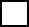  Ні Так Ні______________
(дата)_________________________
(підпис повнолітнього члена сім’ї)_______________________
(прізвище, ім’я та по батькові)______________
(дата)_________________________
(підпис заявника/
уповноваженого представника)________________________
(прізвище, ім’я та по батькові)Порядковий номерПрізвище, ім’я та по батьковіРодинні стосункиДата народженняСерія, номер паспорта або свідоцтва про народження, реєстраційний номер облікової картки платника податків*Дата і номер довідки про взяття на облік внутрішньо переміщеної особи (за наявності)Посада, найменування підприємства, установи, організації Так Ні Так Ні______________
(дата)_________________________
(підпис повнолітнього члена сім’ї)_______________________
(прізвище, ім’я та по батькові)______________
(дата)_________________________
(підпис заявника/
уповноваженого представника)________________________
(прізвище, ім’я та по батькові)"___" ____________ 20__ р.  _______________________________
(населений пункт) Наймодавець
___________________________
                            (посада)
___________________________
           (прізвище, ім'я, по батькові)
___________________________
___________________________
___________________________
         (юридична адреса, телефон)
___________________________
___________________________
___________________________
             (поточний рахунок)
___________________________
                   (код ЄДРПОУ) Наймач
___________________________
           (прізвище, ім'я, по батькові)
___________________________
                  (місце реєстрації)
___________________________
___________________________
          (паспортні дані: серія, номер,
___________________________
                  ким і коли видано)
___________________________
___________________________
___________________________
                        (телефон)
___________________________
                          (підпис) М. П. ___ ______________ 20__ р.__________________________
(найменування населеного пункту)Порядковий номер НайменуванняКількістьСтанПорядковий номерНайменуванняКількістьСтанПорядковий номерНайменуванняКількістьСтанПорядковий номерНайменуванняКількістьСтанПередав
наймодавець/наймачПрийняв
наймач/наймодавець______________________
(прізвище, ім’я та по батькові)_________
(підпис)______________________
(прізвище, ім’я та по батькові)_________
(підпис)_______________________
(прізвище, ім’я та по батькові)_________
(підпис)